Девчонки и мальчишкиВсе любят праздники, но особо их обожают дети. Если для взрослых праздник – это приятная возможность отдохнуть, то для ребят праздник не только отдых, но и творческая работа. К важным событиям дети много готовятся: разучивают стихи и песни, готовят сувениры и приятные сюрпризы. 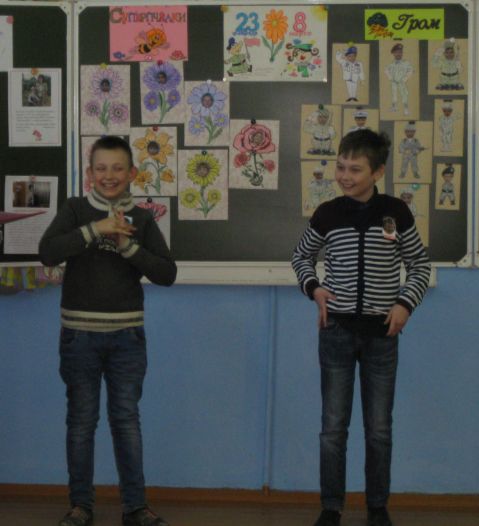 Все эти хлопоты  позволяют выработать у детей чувство значимости и важности праздника, позволяют воспитывать в детях трепетное отношение к различным сферам нашей жизни.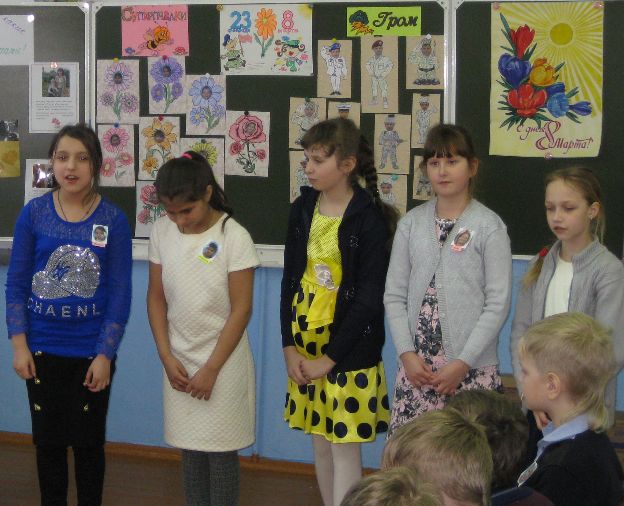 В канун празднования Международного женского Дня коллектив «Затейник» отмечал двойной праздник: День Защитника Отечества и  8 Марта. Была подготовлена большая конкурсная программа. Команда мальчиков «Гром»  сражалась с командой девочек «Суперпчелки». Участникам пришлось потрудиться: порой девчонки выполняли чисто мужскую работу и наоборот. Было весело, эмоции захлестывали, вовлекая в процесс не только команды, но и зрителей. Было много интересного. По завершении праздника ребята и взрослые  еще раз поздравили друг друга с прошедшими и наступающими праздниками. Команды получили заслуженные призы.  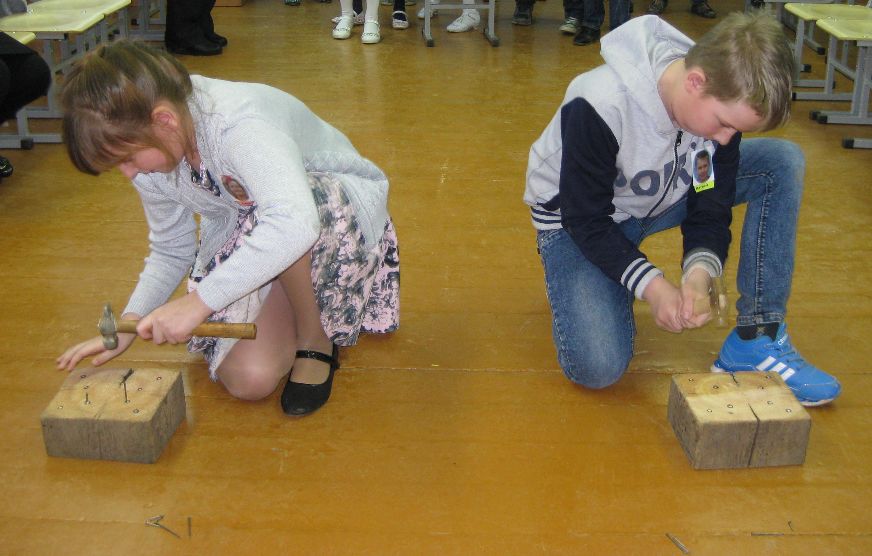 Педагог дополнительного образования коллектива «Затейник» 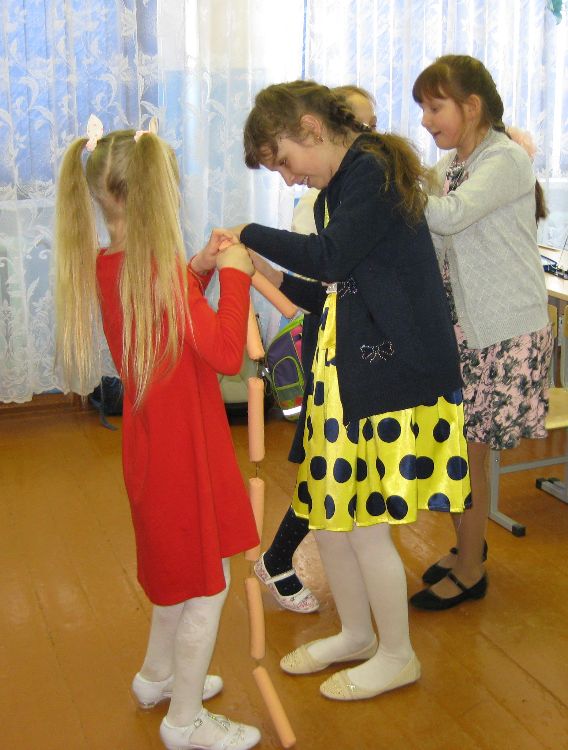 Орлова А.А.